TRASA REGAT -  CadetTrasa zewnętrzna START - 1 - 2 - 3 - 2 - 3 - 4 - META  DziewczętaTrasa wewnętrzna START - 1 - 4 - 1 - 2 - 3 - 4 - META  Chłopcy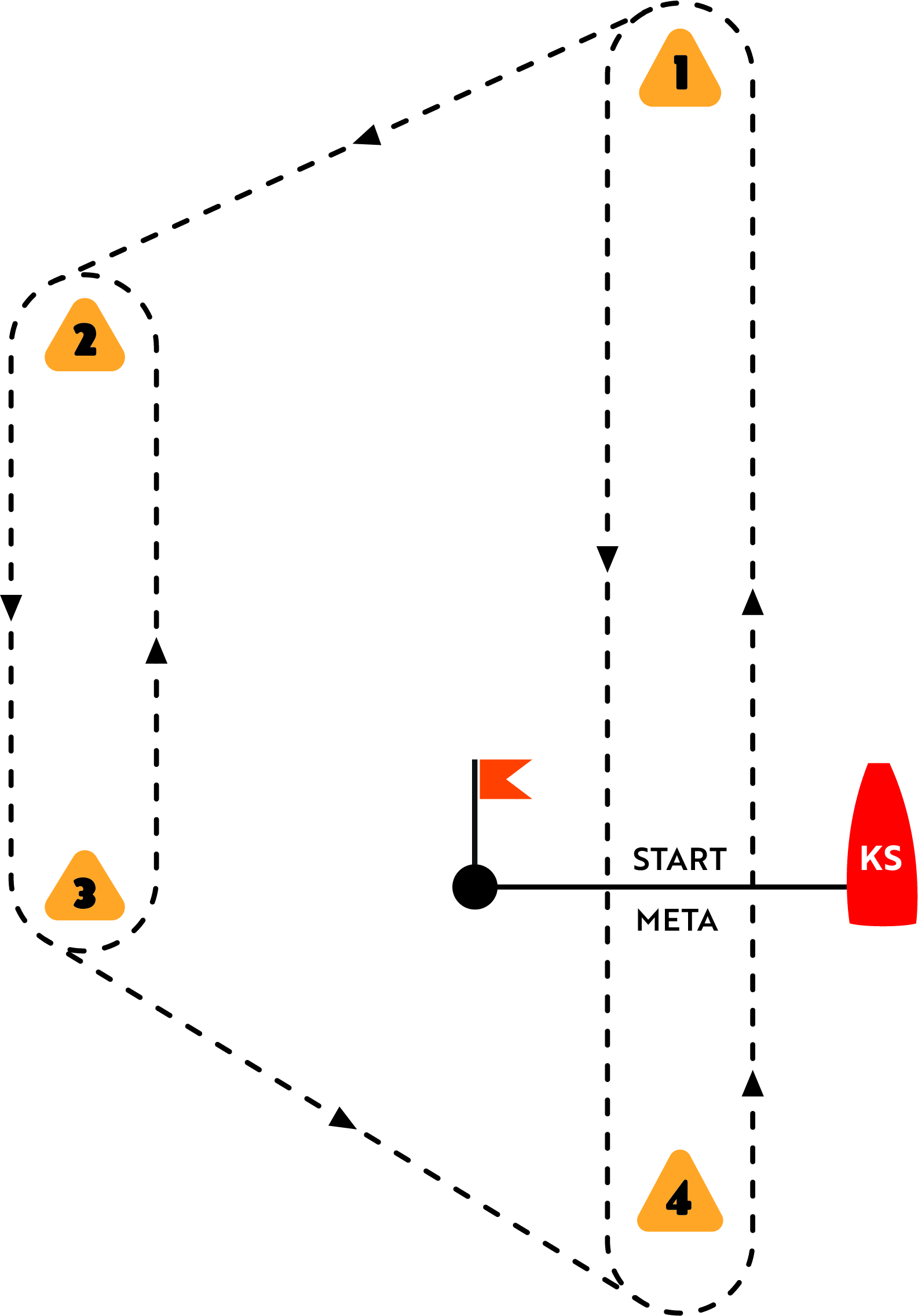 